Levadnyy Vitaliy SergejovichExperience:Position applied for: Electrical EngineerDate of birth: 25.05.1991 (age: 26)Citizenship: UkraineResidence permit in Ukraine: NoCountry of residence: UkraineCity of residence: KhersonPermanent address: 12, 200 let hersona str.Contact Tel. No: +38 (055) 233-84-98 / +38 (095) 756-04-34E-Mail: Levadnyy_vitaliy@mail.ruU.S. visa: NoE.U. visa: NoUkrainian biometric international passport: Not specifiedDate available from: 01.04.2013English knowledge: GoodMinimum salary: 2800 $ per monthPositionFrom / ToVessel nameVessel typeDWTMEBHPFlagShipownerCrewingElectrician02.07.2013-02.03.2014ST.IAKOVBulk Carrier37809CHICK B&W9800LIBERIAUNIMORseagull.coElectrician07.04.2012-14.06.2012ST.IAKOVBulk Carrier37809CHICK B&W9800LIBERIAUNIMORSEAGULL.COElectric Cadet16.12.2011-08.03.2012ST.MARKBulk Carrier39370HYUNDIA SULZER10875liberiaunimorseagull.coElectric Cadet26.07.2011-20.10.2011ST.GEORGEBulk Carrier52670M&W13900liberiaunimorseagull.co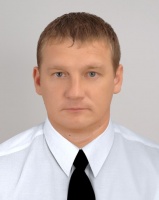 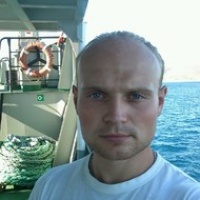 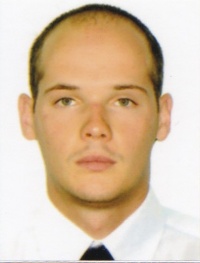 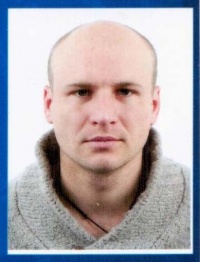 